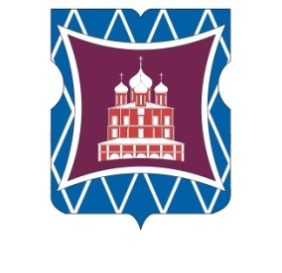 СОВЕТ ДЕПУТАТОВМУНИЦИПАЛЬНОГО ОКРУГА ДОНСКОЙРЕШЕНИЕ21 марта 2024 года № 01-03-15О согласовании места размещения нестационарного торгового объекта со специализацией «Овощи-фрукты» при стационарном торговом объекте по адресу: г. Москва, Ленинский проспект, дом 37АВ соответствии с пунктом 1 части 5 статьи 1 Закона города Москвы от 11 июля 2012 года № 39 «О наделении органов местного самоуправления муниципальных округов в городе Москве отдельными полномочиями города Москвы», постановлением Правительства Москвы от 23 июня 2016 года № 355-ПП «О размещении в городе Москве нестационарных торговых объектов при стационарных торговых объектах», рассмотрев обращение префектуры Южного административного округа города Москвы от 05 марта 2024 года № ЮАО 01-23-857/4 (входящий от 05 марта 2024 года № 58),      Совет депутатов муниципального округа Донской решил:             1. Согласовать место размещения нестационарного торгового объекта в части включения в схему размещения нестационарного торгового объекта со специализацией «Овощи-фрукты» площадью 6 кв. м. при стационарном торговом объекте ИП Кышлару Елена Васильевна по адресу: г. Москва, Ленинский проспект, дом 37А.2. Направить настоящее решение в Департамент территориальных органов исполнительной власти города Москвы, префектуру Южного административного округа города Москвы, управу Донского района города Москвы в течение трех дней со дня его принятия.3. Опубликовать настоящее решение в бюллетене «Московский муниципальный вестник» и разместить на официальном сайте муниципального округа Донской www.mo-donskoy.ru.        4. Контроль за исполнением настоящего решения возложить на главу муниципального округа Донской Кабанову Т.В.Глава муниципального округа Донской   								  Т.В. Кабанова